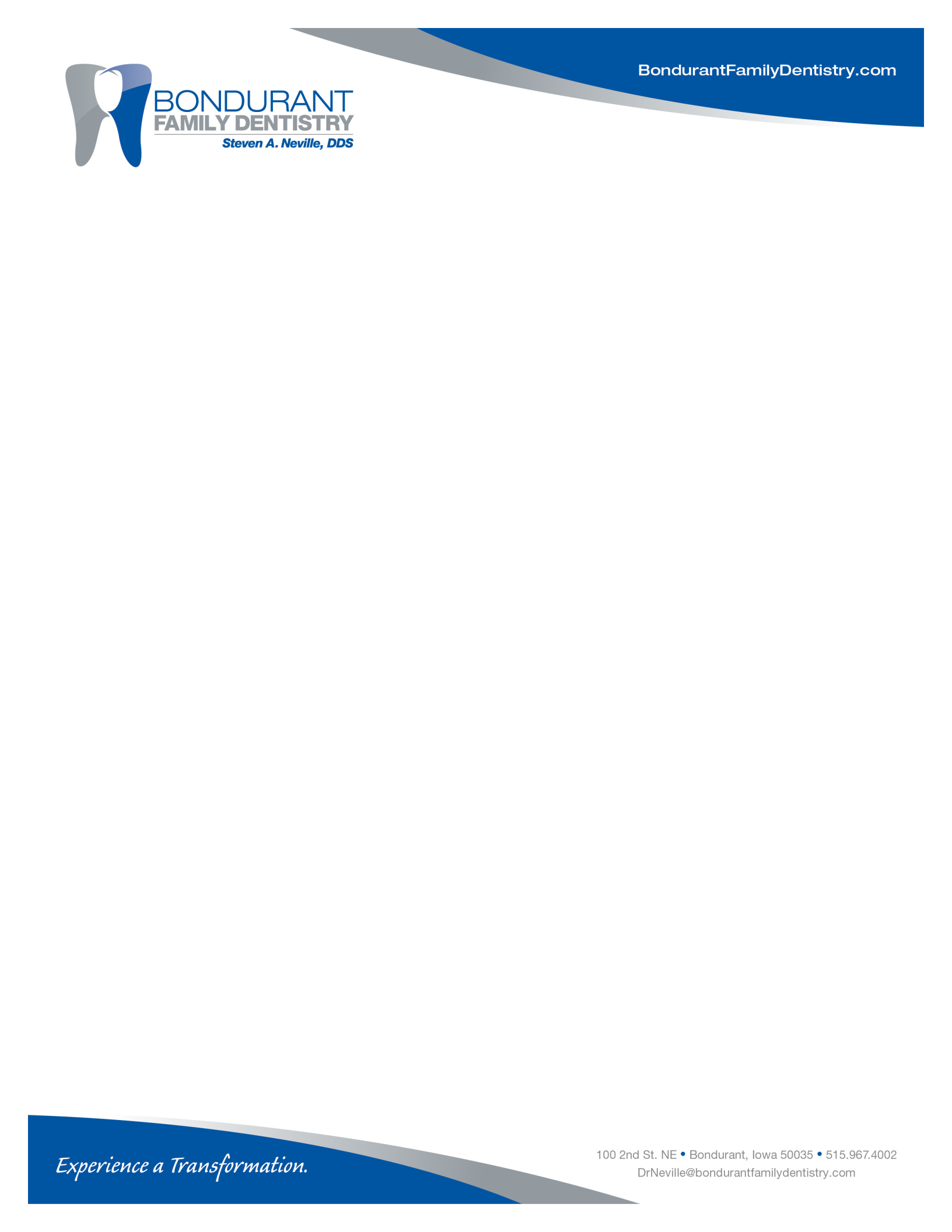 Consent to Release Health InformationPatient Giving AuthorizationName________________________________________________________________________________Address______________________________________________________________________________Telephone____________________________________________________________________________Email________________________________________________________________________________Date of Birth__________________________________________________________________________This authorization will automatically expire one year from the date of signature. I understand that I may revoke this consent at any time by sending a written notice to Bondurant Family Dentistry 108 Main St NE Bondurant, Iowa 50035. I understand that any release which was made prior to my revocation in compliance with this authorization shall not constitute a breach of my rights to confidentiality.I, the undersigned, hereby authorize Bondurant Family Dentistry to release dental information concerning the above patient:_____________________________________________________________________________________Signature of Patient or Legal Guardian                                                                                               Date_______________________Relationship, if NOT Patient